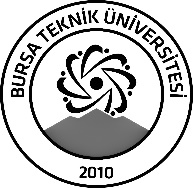 BURSA TEKNİK ÜNİVERSİTESİLİSANSÜSTÜ EĞİTİM ENSTİTÜSÜBURSA TEKNİK ÜNİVERSİTESİLİSANSÜSTÜ EĞİTİM ENSTİTÜSÜÖĞRENCİ BİLGİLERİÖĞRENCİ BİLGİLERİÖĞRENCİ BİLGİLERİAdı- SoyadıÖzkan MERTTÜRKÖzkan MERTTÜRKAnabilim DalıBilgisayar Mühendisliği Anabilim DalıBilgisayar Mühendisliği Anabilim DalıDanışmanıDr. Öğr. Üyesi VOLKAN ALTUNTAŞ	Dr. Öğr. Üyesi VOLKAN ALTUNTAŞ	SEMİNER BİLGİLERİSEMİNER BİLGİLERİSEMİNER BİLGİLERİSeminer Adıİş Yaşamında Yapay Zekanın Etkisiİş Yaşamında Yapay Zekanın EtkisiSeminer Tarihi12/01/202412/01/2024Seminer Yeri G-356Saat: 16:00Online Toplantı Bilgileri Açıklamalar: Bu form doldurularak seminer tarihinden en az 3 gün önce enstitu@btu.edu.tr adresine e-mail ile gönderilecektir.Açıklamalar: Bu form doldurularak seminer tarihinden en az 3 gün önce enstitu@btu.edu.tr adresine e-mail ile gönderilecektir.Açıklamalar: Bu form doldurularak seminer tarihinden en az 3 gün önce enstitu@btu.edu.tr adresine e-mail ile gönderilecektir.